SLEDARSKI IZPIT 3 – FPr 3Sledarski izpit po stopnji 3 je sestavljen le iz discipline »A« izpitne stopnje IPO 3.Pogoji za udeležbo: Na dan preizkušnje oz. izpita mora pes dopolniti 15 mesecev. Izjeme niso dovoljene. Pogoj za opravljanje tega preizkusa je uspešno opravljen izpit BH/VT po nacionalnih pravilih državne organizacije. Na kratko:Pes mora svojo zanesljivost na sledi pokazati na najmanj 600 korakov dolgi in 60 minut stari tuji sledi, ki ima štiri prave kote (glej skico) in 5 stranic. Na sledi je treba uporabiti 3 predmete iz različnih materialov (npr. usnje, tekstil, les). Te predmete mora pes najti, jih pobrati ali nakazati. Pred začetkom vaje mora vodnik sodniku najaviti, če njegov pes predmete pobira ali jih nakazuje. Nakazovanje in pobiranje predmetov na posamezni sledi se šteje za napako. 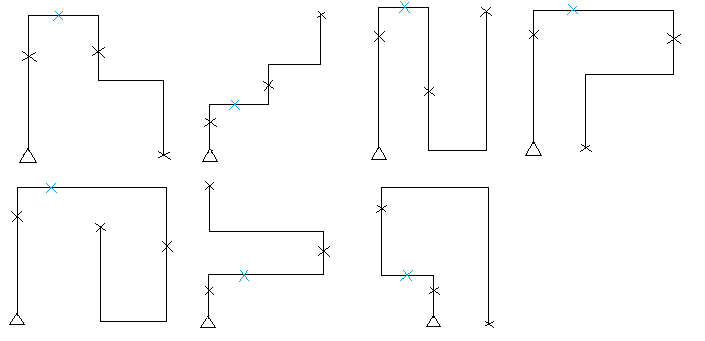 